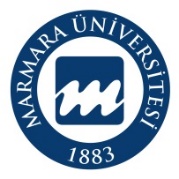 GELEN EVRAK İŞ AKIŞ ŞEMASIDOKÜMAN NO:01GELEN EVRAK İŞ AKIŞ ŞEMASIYAYIN TARİHİ:GELEN EVRAK İŞ AKIŞ ŞEMASIREVİZYON TARİHİ:01.04.2021GELEN EVRAK İŞ AKIŞ ŞEMASIREVİZYON NO:02GELEN EVRAK İŞ AKIŞ ŞEMASISAYFA NO:1/1HazırlayanErdem ACIRİçerik Yönünden Kontrol EdenMukaddes BEKTAŞSistem Yönünden Kontrol EdenMukaddes BEKTAŞOnaylayanDr. Öğr. Üyesi Murat ARISAL